РЕКОМЕНДАЦИИ ПЕДАГОГАМПроводите работу по формированию информационной культуры у детей и подростков как одной из составляющих духовной культуры общества.Включайте в тематику родительских собраний, педагогического  всеобуча темы: «Компьютер: добро или зло», «Информационная компетентность: отбор компьютерных сайтов и программ для детей».Знакомьте  родителей с видами информации, способной причинить вред здоровью и развитию несовершеннолетних, запрещенной или ограниченной для распространения на территории Российской Федерации, а также с негативными последствиями распространения такой информации.Проводите  медиа-уроки с целью привития обучающимся навыков ответственного и безопасного поведения в современной информационно-телекоммуникационной среде («Защита прав детей в сети Интернет»).Формируйте психологическую, социальную, информационную компетентность детей с целью профилактики «ухода » ребёнка в интересы виртуального мира.Работайте над собственной информационной культурой с целью компетентного диалогического общения с учащимися.Обучайте родителей, детей и подростков правилам ответственного и безопасного пользования услугами Интернет и мобильной (сотовой) связи, другими электронными средствами связи и коммуникации, в том числе способам защиты от противоправных и иных общественно опасных посягательств в информационно-телекоммуникационных сетях.ЗАНИМАТЕЛЬНЫЕ ЗАДАНИЯ ПО ИНФОРМАЦИОННОЙ БЕЗОПАСНОСТИ ДЕТЕЙСитуативные задачи. Предложите своему ребенку ответить на вопросы, как бы он поступил, если бы оказался в одной из следующих ситуаций. Проанализируйте полученные ответы вместе. В случаях, когда ребенок затрудняется ответить  или предложенный им вариант может привести к отрицательным последствиям, окажите ему помощь и посоветуйте как поступить правильно.  Ситуация 1. Ты общаешься в социальной сети со своими друзьями. Неожиданно от незнакомого  тебе человека приходит сообщение: «Привет, у тебя отличные фото! Только у меня все равно круче! Жми скорее сюда!». Предлагается перейти по ссылке для просмотра фотографий. Как следует поступить в данной ситуации?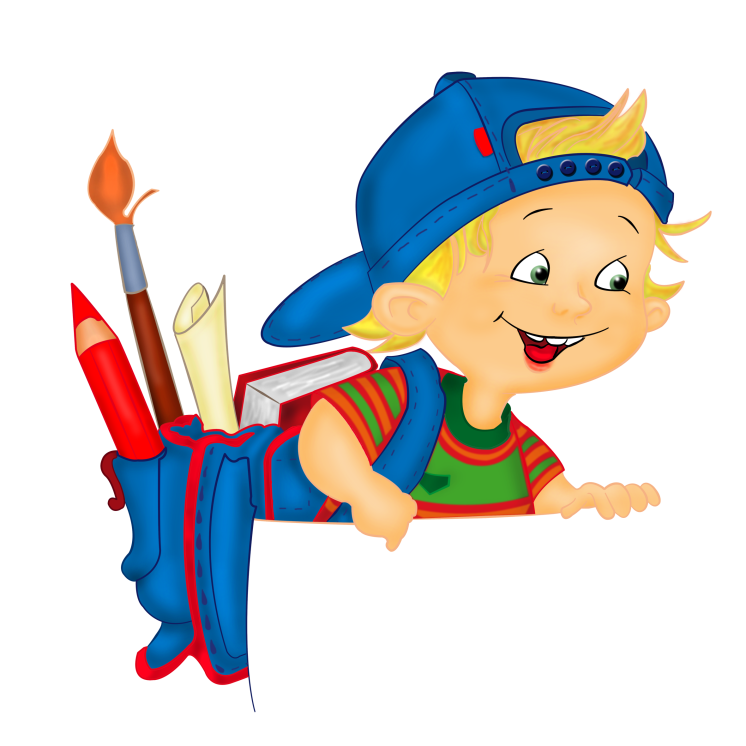 Ситуация 2. Ты находишься в сети Интернет, изучаешь сайты с информацией о далеких планетах. Вдруг наталкиваешься на сайт, который предлагает составить твой личный  гороскоп. Ты переходишь по ссылке, отвечаешь на все предложенные вопросы. В конце опроса тебе предлагается ввести номер мобильного телефона. Какими будут твои действия? Почему?Ситуация 3. Тебе позвонил друг и сообщил, что увидел в  Интернет сообщение о срочном сборе средств для больного ребенка. Деньги предлагается перевести на счет указанного мобильного телефона или на электронный кошелек. Твой друг настаивает на помощи ребенку. Какими будут  твои действия? Почему?Ситуация 4. Во время общения в социальной сети тебе приходит сообщение: «Привет! Мы с тобой как-то виделись у наших общих друзей. Решил тебя найти в сетях. Классная у тебя страничка! Может пойдем вечером гулять?» Как ты поступишь в этой ситуации? Почему?ИГРА «СВЕТОФОР»Предложите детям  игру «Светофор». Объясните, что и в сети Интернет должны применяться правила «движения», выполнение которых позволит избежать серьезной опасности для жизни и здоровья.  Раздайте каждому участнику карточки зеленого, красного и желтого цветов. Поясните, что красный цвет означает отрицательный ответ, зелёный – положительный, желтый – спрошу совета взрослых. Задавайте участникам вопросы или предлагайте оценить утверждения, используя карточки.  Участник, набравший максимальное количество правильных ответов становится инспектором информационной безопасности (ведущим) и продолжает задавать свои вопросы остальным. Игру можно проводить среди отдельных ребят, команд, групп, классов, а также вместе с родителями. Использование таких занимательных форм позволит определить степень усвоения правил работы в Интернете, но и предоставив детям возможность стать ведущими – увидеть уровень осведомленности детей  в возможных рисках и угрозах бесконтрольного использования информационных ресурсов. 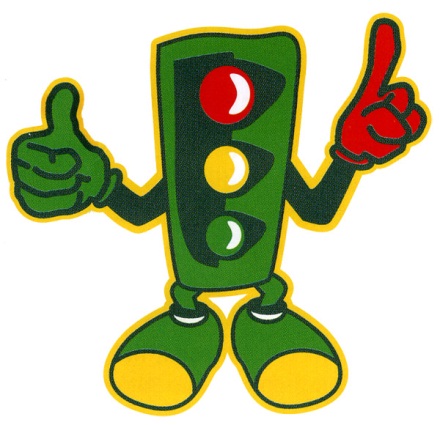 Предлагаем варианты вопросов и утверждений:Могут ли вредоносные программы украсть вашу переписку с друзьями? (Да)Можно ли скачивать игры с неизвестных сайтов? (Нет)Можно ли открывать письма от неизвестного вам человека, если он предлагает перейти по определенной ссылке, чтобы посмотреть фотографии, картинки? (Нет)Нужно ли советоваться с родителями, если незнакомый человек предлагает совершить какие-либо действия (скачать игру, посмотреть видеоролик)? (Да)Все ли сайты в интернете безопасны? (Нет)Можно ли использовать сеть Интернет безо всяких опасений? (Нет)Может ли общение в социальных сетях принести вам какой-нибудь вред? (Да) 